MU\JlJ'Ir"   DE TRJ BAJO  D COMISIÓN EDILICIA   DE TRANSP 'RENCIA  'VCOMITÉ DE TRANSPAREENCIA DEL H. AYUNTAMIENTO CONSTIITUCIONAL DE SA,N JU N DE LOS LAGOS, JALISCO.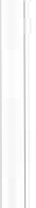 En la ciudad de San Juan de llos Lagos, Jalisco. Siendo las 11:00 horas del día 31 de Diciembre del 2018 dos mil diez y ocho , reunidos en la oficia de la Sindicatura Municipal, d1e E:!ste Ayuntamiento de San Juan de los Lagos, Jalisco, ubicada en la planta alta de Presidencia Municipal, en la calle Simón Hernández número 1(uno), colonia centro de éstaciudiHt eM mi carácter de presidente de la Comisión Edilicia de Transparencia, junto con elComité elle Tnmsparenc:ia, Em los términos de los artículo 49 fracción 11 y IV de la Ley de Gobierno 'Y Administración Pública Municipal del Estado de Jalisco donde se les pide, asistir puntu;al m nte y permanecer  en las sesiones  del Ayuntamiento  y a las reuniones de lasComisio es Edilicias de las que forme parte, e informar al Ayuntamiento y a la Sociedad de sus activid;ades, a través de la forma y mecanismos que establezcan lm; ordenamientosmunicipél les y, con el objeto  de  revisar  la  correspondencia  de  la  pmsente  comisión desarro   1nclose bajo lo siguiente :ORDEN DEL DÍA.l.	Lista1 de asistencias y declaratoria del Quórum Legal.11.	Aprobación  del Orden del  Día.111.	Revisión de Correspondencia. IV .	Asuntos Generales.• 1)1 (395)	ICIO 101	::;imó n H  rnánd1e :z  ·¡, C ntro, 47000!ianju   n de! l1ets  Lagmidal.111    ''NWJ./. ,j andc!losl, gos.¡ ob.mx	O AlcaldiaSJL[)ESAHOGO.l.	Lll ·r,¡!¡,  C1E  ASISTIENCit S  Y  DECLAR.ATORIA   DEL QUÓRUM  LEGAL.lE uso de la voz el REGIDOR Y SINDICO MUNICIPAL Lic. Denis Alejandra Plascencia Campos, F" su carácter de presidente de la Comisión Edilicia de TRANSPAHENCIA, procedió,alpí31salr li  ta de asistenc:ia  a los miembros de esta Comisión, haciéndose  constar  la asistencia d1;! los sigpiE!IIltE s integrantes de la Comisión  Edilicia de TRANSPARENCIA,IPHESIDEI TE: Uc. Deois Alejandra Plascencia CamposIFlHiiDOHjiNVITADO:  LCI. Jesús Ubaldo Medina Briseño1MIEMBR: S DEL CONISEJO TEC:NICO DE TRANSPARENCIA!iPHESIDEI TE MUNICIPAL: LCII. Jesús Ubaldo Medina Briseño¡DIRECTO' II1NITADO¡: LIC. Gonzalo Adrián Barajas Valtierra!	.i	.COI'lTRA OFl: LIC. Jo é Rougon De Alba1Todos pr SE!ntE s en 1 Comisión Edilicia y Comité de TRANSPARENCIA,D conformiqilld en lo establecido en el Reglamento Interior del Municipio de San!.Juan ele 14s La1gos, Jalisco, se clecla1ra que existe quórum legal para sesionar.U..	, lflrtOIBAC::IÓN  [)El ORDEN OH DÍA.En el DE:! ahogo del S•egundo  Pun1to del Orden del día. En uso de la voz de la Regidora y1Sindico  LIC. Denis Alejandra Plascemc:ia Campos en su carácter de Presidente de la Comisión• o1 (395) ? llS 011)11)1Simón H rná nd1 z 1. c ntm, 47000atn ju    ·  de los Liii CI  •.lal.\II(WW..HI juandt!!hl,Siiil CIIS.gob.rnx	O AlcaldiaSJL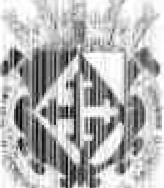 •  1"!".'..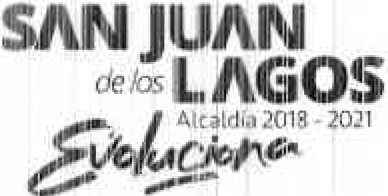 1Edilicia l e Transparencia, pone a su consideración para aprobación del El Orden del día propuestf , por lo que en votación económica se les pregunta a los integrantes de la Connisió11 Edilicia de Transparencia, si están .de acuerdo con la apmbación sírvanse levantan to la mano.PRESIDE TE: LIC. Denis Alejandra Plascencia Campos1REGIDO !, INVITADO: LCI. Jesús Ubaldo Medina BriseñoMIEMBROS DEL CONSEJO TECN ICO DE TRANSPARENC IAPRESIDENTE MUNICIPAL: LCI. Jesús Ubaldo IVledina BriseñoDIRE CTOr INVITADO: LIC. Gonzalo Adrián Barajas ValtierraCONTRA OR : LIC. José Rougon De AlbaSE APRUB A  Por unanimidad  los presentes.111.             VISIOI\1 DE CORRESPON[:JIE:NCI '·En el Desahogo del Tercer Punto del Orden del día. En uso de la voz de la Regidora ySindico LIC. Denis Alejand ra Plascencia Campos, pregunta a los integrantes de la Comisión Ediliciél de Transparencia informa que no ha recibido correspondencia que! por informar por lo que da por desahoga  o este punto del orden del día.IV.        SUNTOS GENE LES.IEh uso de la voz   e la Regidora y Sindico LIC. Denis Alejandra Plascencia Campos, en• 01	9S)  !S 0101 01Simón HE!r nC:mdez1, qentro, 47000San j 1Uiln1 dtl! hl'S L.agl),jal.WYM.	njuandelosla$os.gob.mx	O Alca ldiaSJLS·	J	N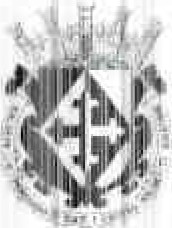 de/os  lr4\GOS,...,, / Altf ldia 2018 2021;,.•1./t;fu¡CJpl\ k!,...-.•	-.::;:;¡.:Su carácter de Presidente de la Comisión Edilicia De Transparencia, pregunta a los edil s o dire!ctores presentes si existe algún tema que tratar dentro de asuntos general s.En uso de la voz del LIC. Gonzalo Adrián Barajas Valtierra Director de la unida4 de Transpar n c ia y Secretario del Comité de Transparencia da a conocer las necesidades de la unid d de Transparencia las cuales serían:Materiales:Equipo de cómputoScannerActualización del per$onal que labora en la unidad de Transparenciai No eJdstiendo ningún tema a tratar se da por clausura la reunión de trabajo siendo las 1ll:i 4  horas del día 31 d Diciembre 2018.:Se emite el presente !dictamen de la Comisión y Consejo Técnico de Transparencia,firmando quienes participarc>n supieron y quisieron hacerlo.S,agradece la partici¡pación de los presentes .• 01 (395)785 00 01Simón Hi:'roa dez 1, c mtro. 47000nJ !n de los Lagos!,Jal.e: w.ww.s  nju ancll  lo!llagos.,.,ob.mx	O  AlcaldiaSJL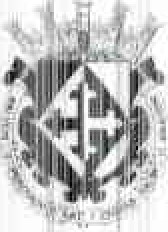 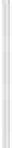 ATENTAMENTE.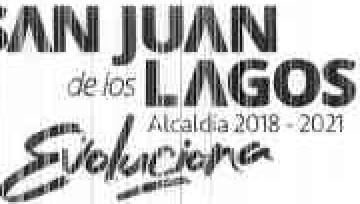 COMISIQN  EDILICIA Y COMITÉ  DE TRANSPARENCIASAN JUAN DE LO$ LAGOS, JALISCO, 31 DE DICIEMBRE DEL AÑO 2018.LIC. DENIS ALEJAND_R	PLASCENCI	CAMPOS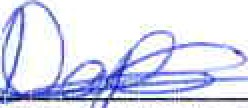 REGIDOR Y SINDICO MU	ét PALPRESIDENTE IDE LA COMISION EDIU	DE TRANSPARENCIA.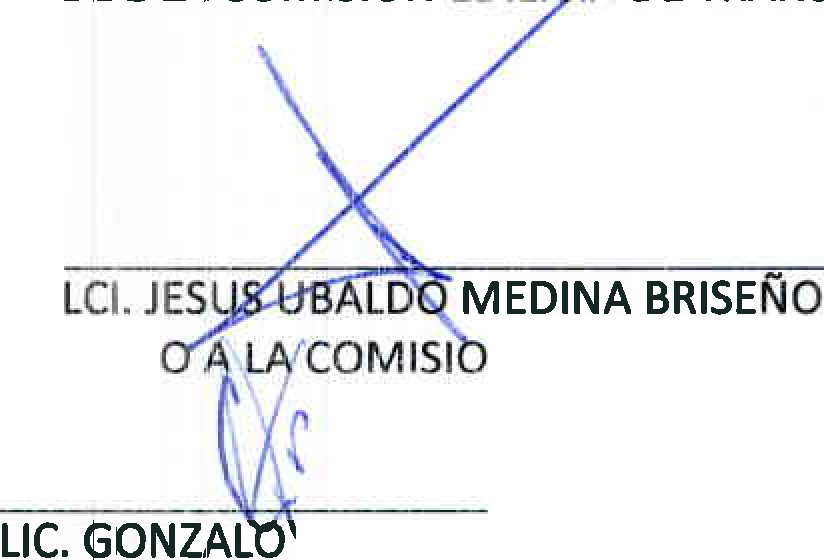 REGIDOR  INVITAD	N Y PRESIDENTE DEL COMITÉ.ADRIAN BARAJAS VALTIERRADIRECTOR DE LA UNI!DAD DE TRANSPARENCIA Y SECRETARIO DEL COMITÉR   UGON DE ALBACONTR ALOR MUN    IPAL Y MIEMBRO DEL COMITÉ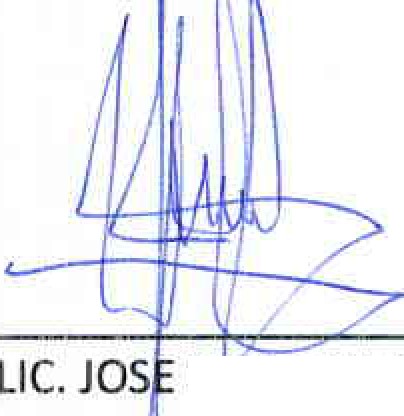 • 01 (395) 785 00 ..1Slmqn Herr1ánde   1.   entro. 47000an J	n   e IOlJ lagn, • ja l.ww .   nj  andelosl,¡• os.gob.mxO .AolcaldiaSJL_____ j	_